Hinweise zur Anmeldung für den 11. Jahrgang an der RVO Abgabe der Anmeldung und Vollmacht am 09.02.2023 bei Frau PulkrabekBenötigt werden:Anmeldebogen von der RVO (siehe Anhang)Vollmacht (siehe Anhang)Kopie des Halbjahreszeugnisses Jg. 10EALS-Bogen (wird nachgereicht)Auf dem Anmeldebogen:Angabe der Fremdsprachen: 1.: Englisch, meist ab Klasse 32. Fremdsprache: entweder die bereits besuchte 2. Fremdsprache eintragen oder angeben,ob in 11 mit Russisch oder Französisch begonnen werden sollin 11 wird Kunst ODER Musik besuchtunter den beiden PK muss Ma, D, Bio, Ph, Ch oder eine mindestens ab Kl. 9 besuchte Fremdsprache sein (mindestens 1 davon)Musik und Französisch können nicht als PK gewählt werdenInformatik ist freiwillig zusätzlich (mehr Stunden als die Mitschüler)Wer Inf, Ku oder Ru als PK wählt, muss auch den dazugehörigen Basiskurs besuchen.Weitere Hinweise:Die Anmeldung muss zwei Unterschriften enthalten (Schüler + Erziehungsberechtigter)Die Erziehungsberechtigter stellen eine Vollmacht (siehe Anhang) aus.Rudolf-Virchow-Oberschule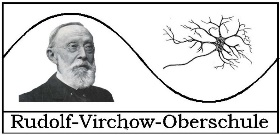 (Integrierte Sekundarschule mit gymnasialer Oberstufe)Glambecker Ring 90, 12679 Berlin_______________________________________________________________________________________Anmeldebogen für die Sekundarstufe II der RVO 2023Name: ________________________	Vorname: ______________________	geb. am: ___________________Geburtsort: ____________________	Nationalität: ___________________	männl.  | weibl.  | div. Herkunftssprache der Eltern: ___________________	Straße: _____________________________________	PLZ: ______________	Wohnort: __________________Bezirk/Landkreis: ________________________	Tel. Nr. Eltern: _________________________________Der/die SchülerIn wird darauf hingewiesen, dass Anschriftenänderungen im Sekretariat mitzuteilen sind. Berlinpass (Typ): B1  | B2  | L 	anerkannter Förderstatus: nein  | ja: __________________________Bisherige Schule: RVO  | CDF  | JJH  | Kli  | Ker  | GBG  | Pia  | Wachs  | sonstige: __________Eintritt Jahrgang 11: 20___	Wiederholungen (Jahrgang/Semester): nein  | ja: _________Derzeitige Abschlussprognose: eBBR  | MSA  | MSA + 1. Fremdsprache* Englisch		       seit Klasse ____ voraussichtlich bis Ende 12  Ende 13 2. Fremdsprache* _____________________ seit Klasse ____ bis Ende 10  voraussichtl. bis Ende 12  Ende 13 3. Fremdsprache* _____________________ seit Klasse ____ bis Ende 10  voraussichtl. bis Ende 12  Ende 13 * Wenn die 2. FS von 7-10 belegt wurde, reicht es aus, wenn Englisch weiterhin besucht wird. Englisch muss dann bis Ende Jahrgang 13 belegt werden.
* Wenn die 2. FS ab Kl. 9 besucht wurde, muss diese, wie auch die 1. FS, in der Einführungsphase und bis zum Ende des 12. Jahrgangs besucht werden.
   Die 1. FS muss dann bis zum Ende des 13. Jahrgangs besucht werden.
* Wird erst in der 11. Klasse mit der 2. FS begonnen, muss diese bis zum Ende der Jahrgangsstufe 13 belegt werden, die erste FS bis zum Ende der 12. oder 13. Jahrgangsstufe.Kurswahl: Bitte einen 1. und einen 2. Profilkurs wählen. Profilkurse haben einen erhöhten Schwierigkeitsgrad und sollen auf die Leistungskurse vorbereiten. Zweimal das gleiche Fach zu wählen ist nicht zulässig!Dem Antrag ist eine Kopie des Halbjahreszeugnisses der 10. Klasse beizufügen. Über gesundheitliche Besonderheiten ist zu informieren. Der/die SchülerIn wird darauf hingewiesen, dass falsche Angaben zum Widerruf von Bescheiden führen können.Berlin, den ____________		___________________	______________________					Unterschrift SchülerIn		Unterschrift eines ErziehungsberechtigtenMasernimpfung nachgewiesen: ja  nein  				__________________										Unterschrift aufnehmender OkoVollmachtSehr geehrte Damen und Herren,ich/wir bevollmächtige(n) mein/unser Kind ________________________________________ sich selbständig an der Rudolf-Virchow-Schule anzumelden.1. ProfilkursDeutsch
Mathe
Englisch
Biologie
Physik
Chemie
Ru ab 7/9
2. ProfilkursDeutsch
Mathe
Englisch
Biologie
Physik
Chemie
Ru ab 7/9
2. ProfilkursGeografie
Geschichte
Politikwiss.
Informatik
Kunst
Musische
FächerMusik
Kunst
Erläuterung: Es kann nur eins der beiden Fächer gewählt werden. Das Fach, welches in 11 abgewählt wurde, kann in 12 nicht wieder begonnen werden.Erläuterung: Es kann nur eins der beiden Fächer gewählt werden. Das Fach, welches in 11 abgewählt wurde, kann in 12 nicht wieder begonnen werden.Erläuterung: Es kann nur eins der beiden Fächer gewählt werden. Das Fach, welches in 11 abgewählt wurde, kann in 12 nicht wieder begonnen werden.Erläuterung: Es kann nur eins der beiden Fächer gewählt werden. Das Fach, welches in 11 abgewählt wurde, kann in 12 nicht wieder begonnen werden.Erläuterung: Es kann nur eins der beiden Fächer gewählt werden. Das Fach, welches in 11 abgewählt wurde, kann in 12 nicht wieder begonnen werden.Geschichte bilingualGe bili
Erläuterung: Dieser Kurs kann nur belegt werden, wenn der bilinguale Zweig in der Sekundarstufe I durchlaufen wurde und Englisch als Profilkurs gewählt wird.Erläuterung: Dieser Kurs kann nur belegt werden, wenn der bilinguale Zweig in der Sekundarstufe I durchlaufen wurde und Englisch als Profilkurs gewählt wird.Erläuterung: Dieser Kurs kann nur belegt werden, wenn der bilinguale Zweig in der Sekundarstufe I durchlaufen wurde und Englisch als Profilkurs gewählt wird.Erläuterung: Dieser Kurs kann nur belegt werden, wenn der bilinguale Zweig in der Sekundarstufe I durchlaufen wurde und Englisch als Profilkurs gewählt wird.Erläuterung: Dieser Kurs kann nur belegt werden, wenn der bilinguale Zweig in der Sekundarstufe I durchlaufen wurde und Englisch als Profilkurs gewählt wird.Erläuterung: Dieser Kurs kann nur belegt werden, wenn der bilinguale Zweig in der Sekundarstufe I durchlaufen wurde und Englisch als Profilkurs gewählt wird.Freiwillig* zusätzlichInformatik
Erläuterung: *Der Basiskurs Informatik ist verpflichtend zu belegen, wenn dieses Fach als Profilkurs gewählt wurde.Erläuterung: *Der Basiskurs Informatik ist verpflichtend zu belegen, wenn dieses Fach als Profilkurs gewählt wurde.Erläuterung: *Der Basiskurs Informatik ist verpflichtend zu belegen, wenn dieses Fach als Profilkurs gewählt wurde.Erläuterung: *Der Basiskurs Informatik ist verpflichtend zu belegen, wenn dieses Fach als Profilkurs gewählt wurde.Erläuterung: *Der Basiskurs Informatik ist verpflichtend zu belegen, wenn dieses Fach als Profilkurs gewählt wurde.Erläuterung: *Der Basiskurs Informatik ist verpflichtend zu belegen, wenn dieses Fach als Profilkurs gewählt wurde.Berlin,                                                        Datum				Unterschrift der Erziehungsberechtigten